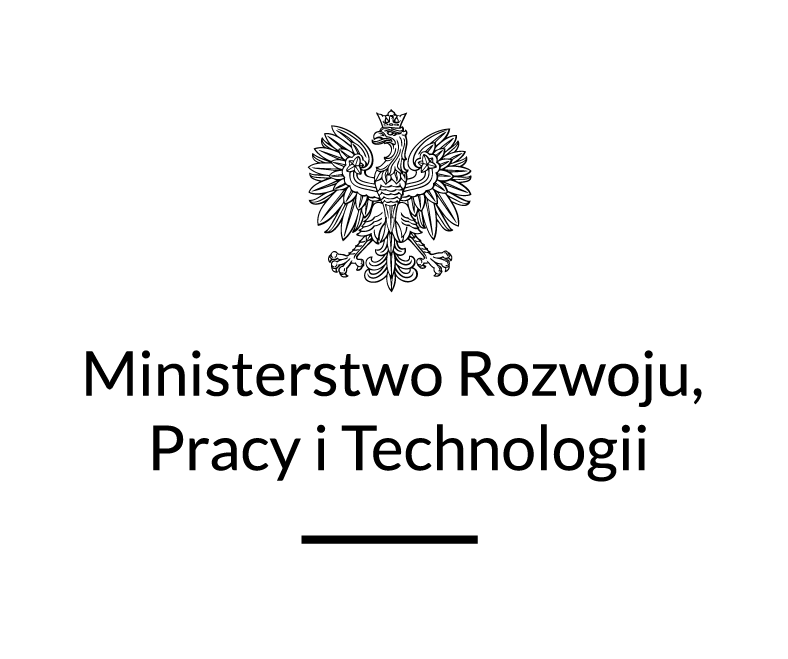 DEPARTAMENT ARCHITEKTURY, BUDOWNICTWA I GEODEZJIŚwiadczenie usługi doraźnego wsparcia w zakresie kompleksowych czynności organizacyjnych i administracyjno-biurowych w Departamencie Architektury, Budownictwa i GeodezjiINFORMACJE O ZAMAWIAJĄCYMMinisterstwo Rozwoju, Pracy i Technologii, Departament Architektury, Budownictwa i Geodezji, z siedzibą przy pl. Trzech Krzyży 3/5, 00-507 Warszawa, zaprasza do składania ofert na wykonanie usługi polegającej na świadczeniu kompleksowego wsparcia organizacyjnego i administracyjno-biurowego w Departamencie Architektury, Budownictwa i Geodezji.Zamówienie jest finansowane ze środków budżetu państwa.Osobą uprawnioną do kontaktów roboczych w ramach niniejszego zamówienia ze strony Zamawiającego jest Anna Skarżycka  (e-mail: anna.skarzycka@mrpit.gov.pl). Kod i nazwa zamówienia według Wspólnego Słownika Zamówień (CPV):79500000-0 Dodatkowe usługi biurowe79995100-6 Usługi archiwizacyjnePRZEDMIOT ZAMÓWIENIAPrzedmiotem zamówienia jest świadczenie usługi zgodnej z opisem zamówienia określonym w pkt 4 niniejszego SOPZ CELE ZAMÓWIENIACelem niniejszego zamówienia jest wyłonienie Wykonawcy, który będzie świadczył usługi doraźnego wsparcia w zakresie kompleksowych czynności organizacyjnych i administracyjno-biurowych w Departamencie Architektury, Budownictwa i Geodezji ZAKRES PRZEDMIOTOWY ZAMÓWIENIA I OCZEKIWANE RZEZULTATY ZAMÓWIENIA   Wykonawca w ramach przedmiotowej usługi doraźnego wsparcia w zakresie kompleksowych czynności organizacyjnych i administracyjno-biurowych, będzie realizował zadania zlecone przez Zamawiającego w ramach poniższego katalogu działań/zadań m.in:Wykonywanie zadań mających na celu wsparcie obsługi administracyjnej, organizację spotkań i konferencji, redagowanie pism i notatek, przygotowywanie bieżących raportów i sprawozdań,Prowadzenie rejestru wewnętrznego i rejestru w systemie Elektronicznego Zarządzania Dokumentacją w zakresie  korespondencji przychodzącej i wychodzącej,Skanowanie wychodzącej korespondencji w celu umieszczenia w systemie Elektronicznego Zarządzania Dokumentacją,Gromadzenie, przechowywanie dokumentacji i archiwizacja dokumentacji Departamentu Architektury, Budownictwa i Geodezji oraz jego poprzedników,Udział w kontrolach prowadzonych przez organy zewnętrzne.Miejscem wykonywania zleconej usługi będzie siedziba Ministerstwa Rozwoju, Pracy i Technologii przy ul. Chałubińskiego 4/6 w Warszawie. Przewidywany czas świadczonej przez Wykonawcę usługi będzie wynosił 8 roboczogodzin na dobę i średnio 40 godzin tygodniowo. Usługa świadczona przez Wykonawcę będzie odbywała się od poniedziałku do piątku, w godzinach pracy urzędu, pomiędzy godz. 7.00 a 17.00. Ilość godzin świadczenia usługi przez Wykonawcę w okresie 12 miesięcy wyniesie maksymalnie 2 080 roboczogodzin.WARUNKI UDZIAŁU W POSTĘPOWANIU Osoba realizująca zadania w ramach przedmiotowego zamówienia musi spełniać łącznie następujące kryteria:korzysta z pełni praw publicznych,nie była skazana prawomocnym wyrokiem za umyślne przestępstwo lub umyślne przestępstwo skarbowe,posiada zdolności interpersonalne oraz wysoką kulturę osobistą,posiada wykształcenie min. średnie, posiada doświadczenie w archiwizacji dokumentacji co najmniej 1 miesiąc (polegające na porządkowaniu i klasyfikacji dokumentów wg poszczególnych kategorii, sporządzaniu kompleksowej ewidencji papierowej i elektronicznej),posiada doskonałą organizację pracy własnej oraz umiejętność współpracy w zespole,jest odpowiedzialna i samodzielna w realizacji powierzonych zadań.Brak spełnienia któregokolwiek z powyższych warunków stanowi podstawę do odrzucenia oferty.Dodatkowym atutem będzie:staż w administracji publicznej co najmniej 2 miesiące,realizacja zamówienia przez osobę niepełnosprawną.Zamawiający przyzna dodatkowe punkty, jeżeli przy realizacji przedmiotu zamówienia usługi doraźnego wsparcia w zakresie kompleksowych czynności organizacyjnych i administracyjno-biurowych wykonywane będą przez osobę niepełnosprawną, o której mowa w przepisach o rehabilitacji zawodowej i społecznej oraz o zatrudnianiu osób niepełnosprawnych lub we właściwych przepisach państw członkowskich Unii Europejskiej lub Europejskiego Obszaru Gospodarczego. Na potwierdzenie zamiaru spełnienia ww. przesłanki Wykonawca powinien złożyć wraz z ofertą oświadczenie (ZAŁĄCZNIK Nr 2 do ogłoszenia), nie złożenie przedmiotowego oświadczenia będzie uznane przez Zamawiającego za zamiar wykonania zamówienia bez zatrudnienia osoby niepełnosprawnej (osoba niepełnosprawna 
to osoba spełniająca przesłanki statusu niepełnosprawności określone ustawą z dnia 
27 sierpnia 1997 r. o rehabilitacji zawodowej i społecznej oraz zatrudnieniu osób niepełnosprawnych (Dz.U. 2020 poz. 426, z późn. zm.); status niepełnosprawnego, określony jest posiadanym orzeczeniem o niepełnosprawności orzeczonym przez zespół do spraw orzekania o niepełnosprawności, lub orzeczeniem o częściowej niezdolności do pracy przez lekarza orzecznika Zakładu Ubezpieczeń Społecznych. UWAGA:  za osobę niepełnosprawną nie będzie przez Zamawiającego uznana osoba w stosunku do której orzeczono całkowitą niezdolność do pracy, niezdolność do samodzielnej egzystencji, osobę zdolną do pracy jedynie w warunkach pracy chronionej chyba, że jest ona zatrudniona w warunkach pracy chronionej (zakład pracy chronionej lub zakład aktywności zawodowej) a także osoba, która nabyła prawo do emerytury, jak również Wykonawca będący osobą fizyczną, członek zarządu Wykonawcy ani jakiegokolwiek innego organu Wykonawcy ani wspólnik spółki będącej Wykonawcą ujawniony w prowadzonym dla niej rejestrze.W przypadku Wykonawców nie będących osobami fizycznymi w ofercie należy wskazać  konkretną osobę, która będzie dedykowana do realizacji zadań w ramach przedmiotowego zamówienia. KRYTERIA OCENY OFERT      Ocena ofert będzie odbywać się na podstawie następujących kryteriów: 1. Wybór Wykonawcy Wybór Wykonawcy odbędzie się na podstawie oferty – złożonej zgodnie ze wzorem stanowiącym załącznik nr 1 do Zapytania ofertowego, CV, w którym zostanie wykazane doświadczenie w zakresie archiwizacji dokumentacji oraz udokumentowany staż w administracji publicznej  min. 2 miesiące. W przypadku składania ofert przez osoby niepełnosprawne, oferent przedstawiając zaświadczenie o stopniu niepełnosprawności, może uzyskać dodatkowe punkty. 2. Cena brutto – max 50 pktPrzy obliczaniu liczby punktów  w tym kryterium będzie brana pod uwagę stawka godzinowa brutto, jaką za realizację zadań otrzyma Wykonawca. W przypadku osób fizycznych cena powinna zawierać pełen koszt zatrudnienia danej osoby przez Zamawiającego (czyli uwzględniać sytuację w jakiej dana osoba się znajduje, a co za tym idzie wszystkie składki i należności jakie pracodawca musiałby ponieść gdyby zatrudniał daną osobę na podstawie umowy zlecenia). Zaproponowana stawka nie może być niższa niż minimalne wynagrodzenia za godzinę pracy, które w 2021 r. wynosi 18,30 zł brutto.Liczba punktów w kryterium ceny zostanie obliczona na podstawie poniższego wzoru:Cena oferty najtańszej-------------------------------  x 50 = liczba punktówCena oferty badanej3. Doświadczenie w zakresie archiwizacji dokumentacji –  max 20 pktZamawiający przyzna punkty na podstawie udokumentowanego doświadczenia w czynnościach archiwizacji dokumentacji, powyżej wymaganego min. 2 miesięcy jak niżej:- wykazanie przez wykonawcę 2-5 miesięcy doświadczenia w zakresie archiwizacji dokumentacji – 5 pkt- wykazanie przez wykonawcę 6-12 miesięcy doświadczenia w zakresie archiwizacji dokumentacji – 10 pkt- wykazanie przez wykonawcę ponad rok do 2 lat doświadczenia w zakresie archiwizacji dokumentacji – 15 pkt- wykazanie przez wykonawcę od 2-3 lat lub więcej doświadczenia w zakresie archiwizacji dokumentacji – 20 pkt4. Staż w administracji publicznej –  max 20 pktZamawiający przyzna w tym kryterium punkty za odbyty staż w administracji publicznej powyżej wymaganego min. stażu 2 miesięcy, jak niżej. - wykazanie przez wykonawcę 2-4 miesięcy  odbytego stażu w administracji publicznej – 10 pkt- wykazanie przez wykonawcę 5-12 miesięcy lub więcej odbytego stażu w administracji publicznej – 20 pkt5. Orzeczenie o stopniu niepełnosprawności – 10 pktZamawiający przyzna punkty na podstawie przedłożonego przez wykonawcę oświadczenia.Brak złożenia oświadczenia w ramach przedmiotowego kryterium zostanie uznane przez Zamawiającego 
za zamiar wykonania zamówienia bez udziału osoby niepełnosprawnej. W takim przypadku Wykonawca otrzyma w przedmiotowym kryterium 0 pkt. Wykonawca w ramach ww. kryteriów może uzyskać łącznie maksymalnie 100pktWYBÓR NAJKORZYSTNIEJSZEJ OFERTY1. Za ofertę najkorzystniejszą, uznana zostanie oferta, która jest zgodna z wymaganiami zamawiającego określonymi w zapytaniu ofertowym, oraz uzyska najwyższą sumaryczną liczbę punktów, która powstanie poprzez zsumowanie punktów uzyskanych w poszczególnych kryteriach oceny ofert. W przypadku, gdy dwie lub więcej ofert uzyska tę samą liczbę punktów Zamawiający wybierze spośród nich ofertę z najwyższym wynikiem w kryterium nr 1. 2. Zamawiający zawiera umowy na podstawie własnych wzorów umów stosowanych przez Zamawiającego. 3. Jeżeli Wykonawca, którego oferta zostanie wybrana jako najkorzystniejsza, odmówi zawarcia umowy z Zamawiającym, Zamawiający może wybrać ofertę najkorzystniejszą spośród pozostałych ofert bez przeprowadzania ich ponownego badania i oceny.4. Zamawiający zastrzega sobie prawo do rezygnacji z Zamówienia bez podania przyczyny i bez wyboru którejkolwiek ze złożonych ofert.5. Zamawiający zastrzega, że dane dotyczące zamówienia są jawne oraz stanowią informację publiczną i mogą zostać udostępnione na zasadach określonych w Ustawie z dnia 6 września 2001 roku o dostępie do informacji publicznej (Dz. U. z 2020 r., poz. 2176).TERMIN WYKONANIA ZAMÓWIENIATermin realizacji zamówienia: Realizacja zamówienia przewidziana jest w okresie dwunastu miesięcy liczonych od dnia podpisania umowy. Czas pracy Wykonawcy nie może przekraczać 8 godzin na dobę i średnio 40 godzin tygodniowo w przyjętym okresie rozliczeniowym. Okres rozliczeniowy wynosi 1 miesiąc kalendarzowy licząc od pierwszego dnia miesiąca. Ilość roboczogodzin w okresie świadczenia usługi przez Wykonawcę, tj. 12 miesięcy, nie przekroczy 2 080 h.MIEJSCE ORAZ TERMIN SKŁADANIA OFERTY1. Zamawiający weźmie pod uwagę wyłącznie oferty złożone zgodnie z wytycznymi wskazanymi
w pkt. 9 i 10.2. Oferty prosimy przesyłać do 9 lutego 2021 r., za pośrednictwem poczty elektronicznej na adres: anna.skarzycka@mrpit.gov.pl oraz maciej.thel@mrpit.gov.pl3.  Oferty, które wpłyną po terminie nie będą rozpatrywane.OPIS SPOSOBU PRZYGOTOWANIA OFERTY 1. Oferta musi zawierać: Formularz ofertowy stanowiący załącznik nr 1 do Zapytania ofertowego;CV Wykonawcy lub w przypadku Wykonawców nie będących osobami fizycznymi, osoby przez niego wskazanej w ofercie, Kopia dokumentu potwierdzającego wykształcenie,Wskazane doświadczenie i staż w CV - CV powinno zawierać tylko takie pozycje, co do których Wykonawca (osoba fizyczna nieprowadząca działalności gospodarczej), lub w przypadku Wykonawców (osób prawnych lub fizycznych prowadzących działalność gospodarczą), osoba przez niego wskazana w ofercie, jest w stanie przedłożyć na prośbę Zamawiającego dokumenty potwierdzające doświadczenie i staż - referencje, opisy zadań i opisy stanowisk, umowy, itp.,Wypełnione oświadczenie dotyczące zatrudnienia osoby niepełnosprawnej - załącznik nr 2 do Zapytania ofertowego.2. Oferty złożone na innych formularzach, które nie będą zawierały wszystkich informacji określonych przez Zamawiającego w przygotowanych wzorach stanowiących załączniki do Zapytania ofertowego nie będą rozpatrywane.DODATKOWE INFORMACJEUstala się, że składający ofertę pozostawał będzie nią związany przez 30 dni. Bieg terminu związania ofertą rozpoczyna się wraz z upływem terminu składania ofert.Cena oferty winna obejmować całkowity koszt wykonania przedmiotu zamówienia, w tym wszelkie koszty towarzyszące wykonaniu zamówienia. Rozliczenia między Zamawiającym a Wykonawcą, z którym zostanie zawarta umowa na realizację zamówienia, będą prowadzone w złotych polskich (PLN) - Zamawiający nie dopuszcza walut obcych.Zamawiający nie dopuszcza możliwości składania ofert częściowych.Zamawiający nie dopuszcza powierzenia wykonania części zamówienia podwykonawcom. Zamawiający zawiera umowy na podstawie własnych wzorów umów stosowanych w Ministerstwie Rozwoju, Pracy i Technologii.ZAŁĄCZNIKIZałącznik nr 1 – Formularz ofertowyZałącznik nr 2 - Oświadczenie dotyczące zatrudnienia osoby niepełnosprawnejLp.Nazwa kryterium ocenySposób ocenyMaksymalna ilość punktów1CenaFormularz ofertowy – załącznik nr 1 do zapytania ofertowego502Doświadczenie w zakresie archiwizacji dokumentacjiWskazane w CV203Staż w administracji publicznejWskazane w CV204Oświadczenie dotyczące zatrudnienia osoby niepełnosprawnejZałącznik nr 2 do zapytania ofertowego10